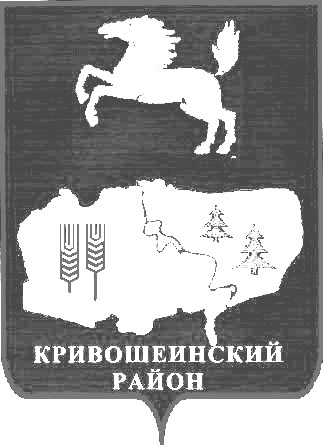 АДМИНИСТРАЦИЯ КРИВОШЕИНСКОГО РАЙОНАПОСТАНОВЛЕНИЕ03.03.2017 г.                                                                                                                №   101                                                                   О приостановлении действия отдельных положений постановления Администрации Кривошеинского района от 15.02.2016 № 47 «Об утверждении положения о предоставлении субсидий сельскохозяйственным товаропроизводителям из бюджета муниципального образования Кривошеинский район»В связи с приостановлением действия приложений №№ 3, 4 к «Положению о порядке расходования местными бюджетами субвенций из областного бюджета на осуществление отдельных государственных полномочий по государственной поддержке сельскохозяйственного производства» (приложение № 1), утвержденному постановлением Администрации Томской области от 08.02.2016 № 36а «Об утверждении положений о предоставлении бюджетных средств на государственную поддержку сельскохозяйственного производства в Томской области» (далее – Постановление № 36а),ПОСТАНОВЛЯЮ:1. Приостановить действие следующих положений постановления Администрации Кривошеинского района от 15.02.2016 № 47 «Об утверждении положения о предоставлении субсидий сельскохозяйственным товаропроизводителям из бюджета муниципального образования Кривошеинский район» до принятия решения о возобновлении действия Постановления № 36а:1.1. Положение о предоставлении субсидий на возмещение части процентной ставки по долгосрочным, среднесрочным и краткосрочным кредитам, взятым малыми формами хозяйствования (в сфере сельскохозяйственного производства) (приложение №4);1.2. Положение о порядке расходования субвенций на реализацию мер государственной поддержки по развитию малых форм хозяйствования посредством предоставления субсидий на развитие личных подсобных хозяйств и субсидий на развитие крестьянских (фермерских) хозяйств (приложение №5).2.  Настоящее постановление вступает в силу с даты его официального опубликования и распространяется на правоотношения, возникшие с 01 января 2017 года.3. Настоящее постановление подлежит опубликованию в газете «Районные вести» и размещению на официальном сайте муниципального образования Кривошеинский район в сети «Интернет»4. Контроль за исполнением настоящего постановления возложить на Первого заместителя Главы Кривошеинского района.Глава Кривошеинского района                                                                (Глава Администрации)                                                                        С.А. ТайлашевГрязнова Александра Николаевна8 (38251) 21761 Прокуратура Управление финансов Отдел социально-экономического развития селаАдминистрация (бухгалтерия)Первый заместитель Главы Кривошеинского района